Data: 12.05.2020 r. klasa: Vtemat: Epoka rycerzy Przepisz temat. Przepisz punkty 1,2 Przeczytaj informacje zawarte w temacie Zadanie domowećw. 1,2,3 str. 139 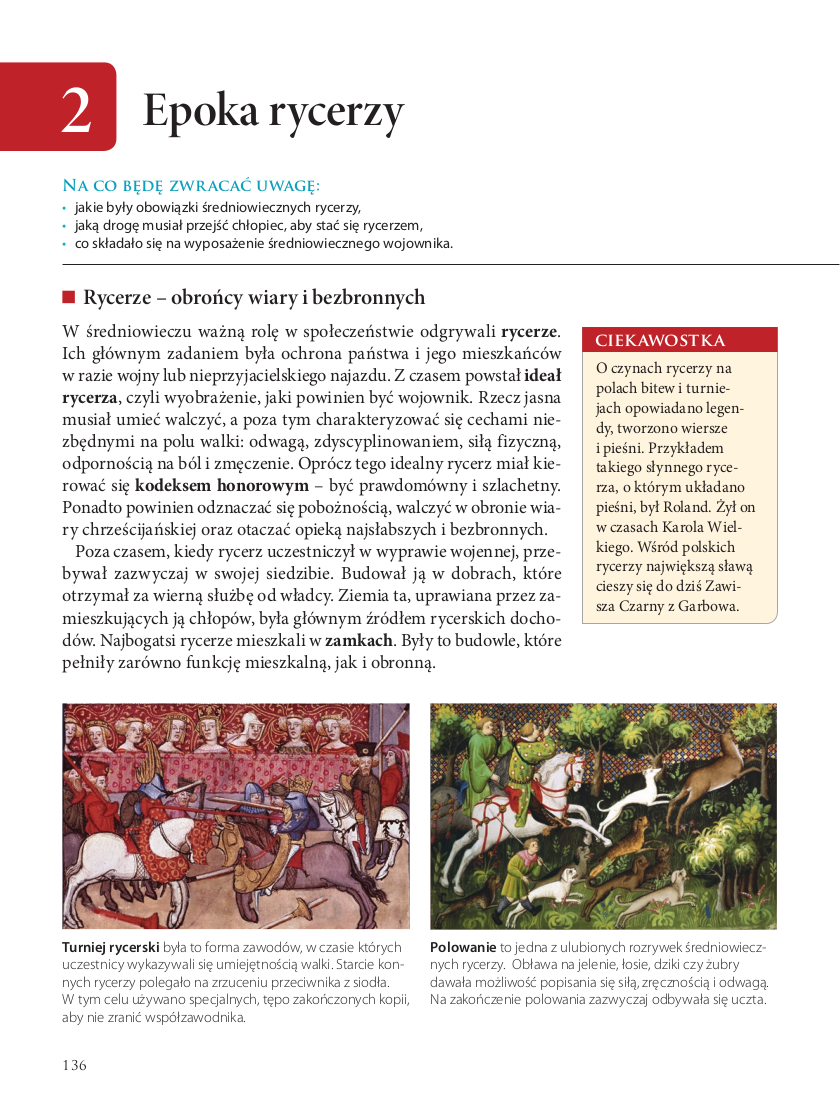 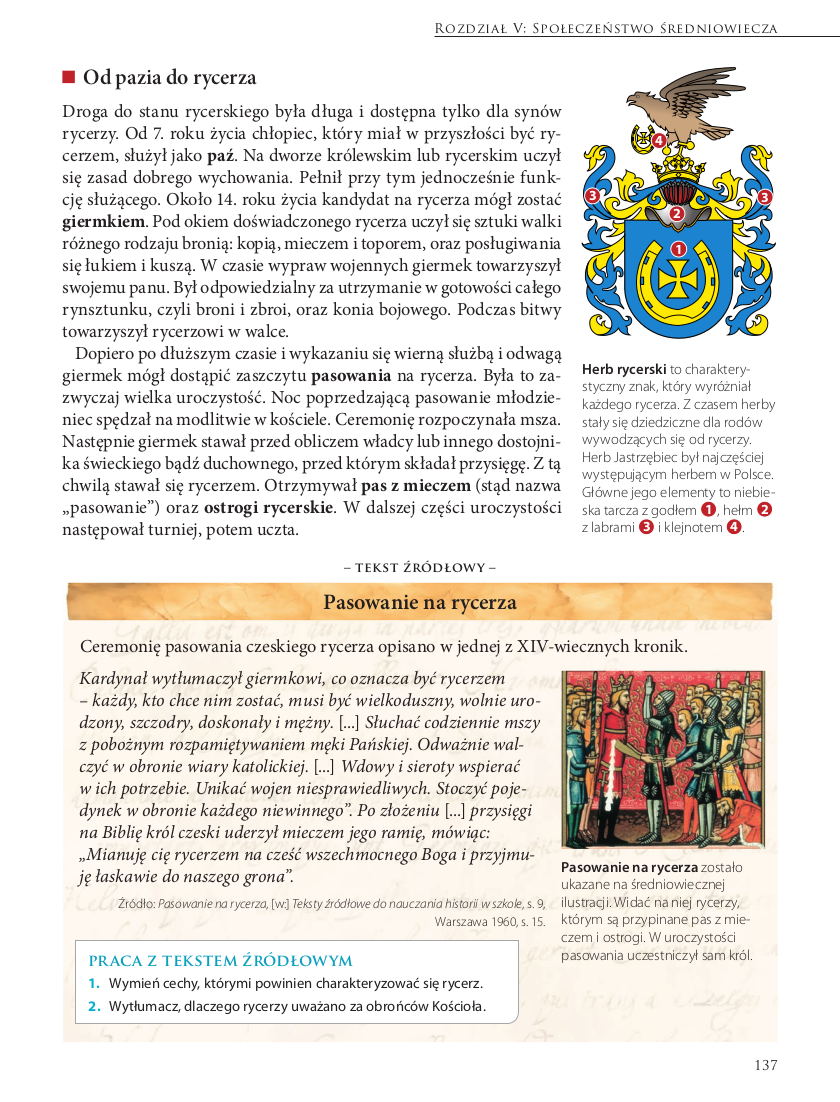 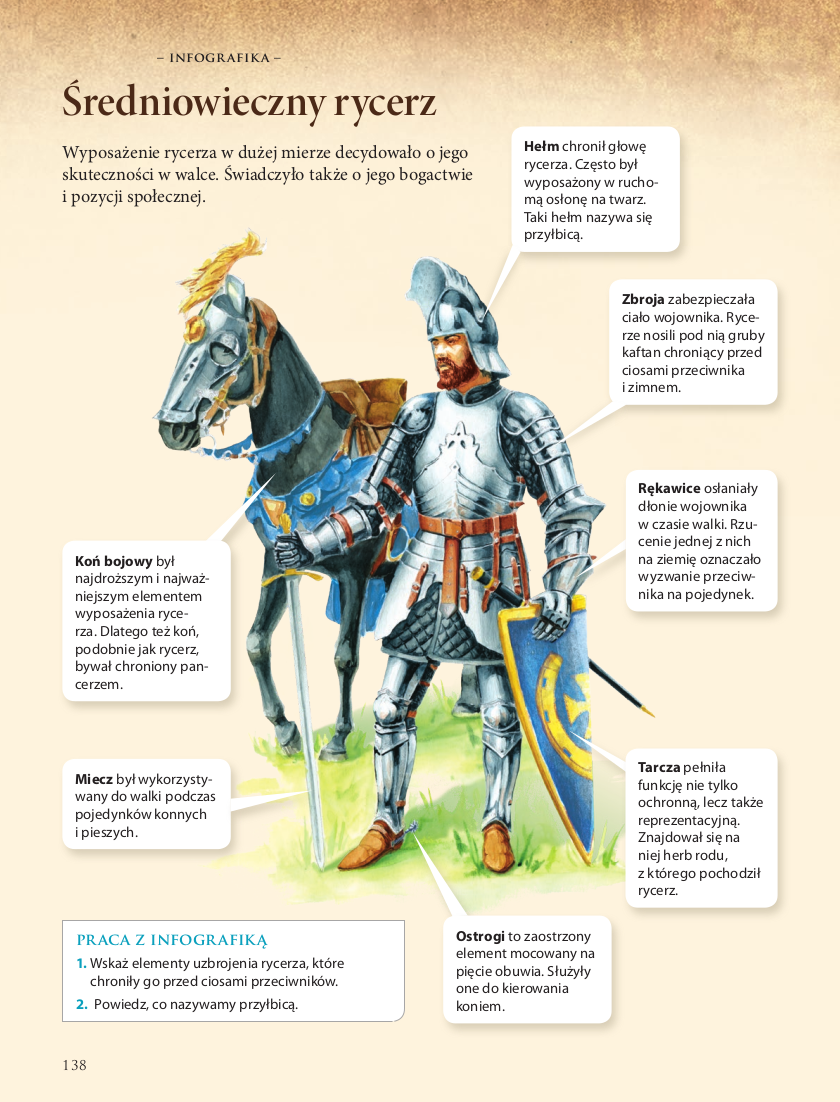 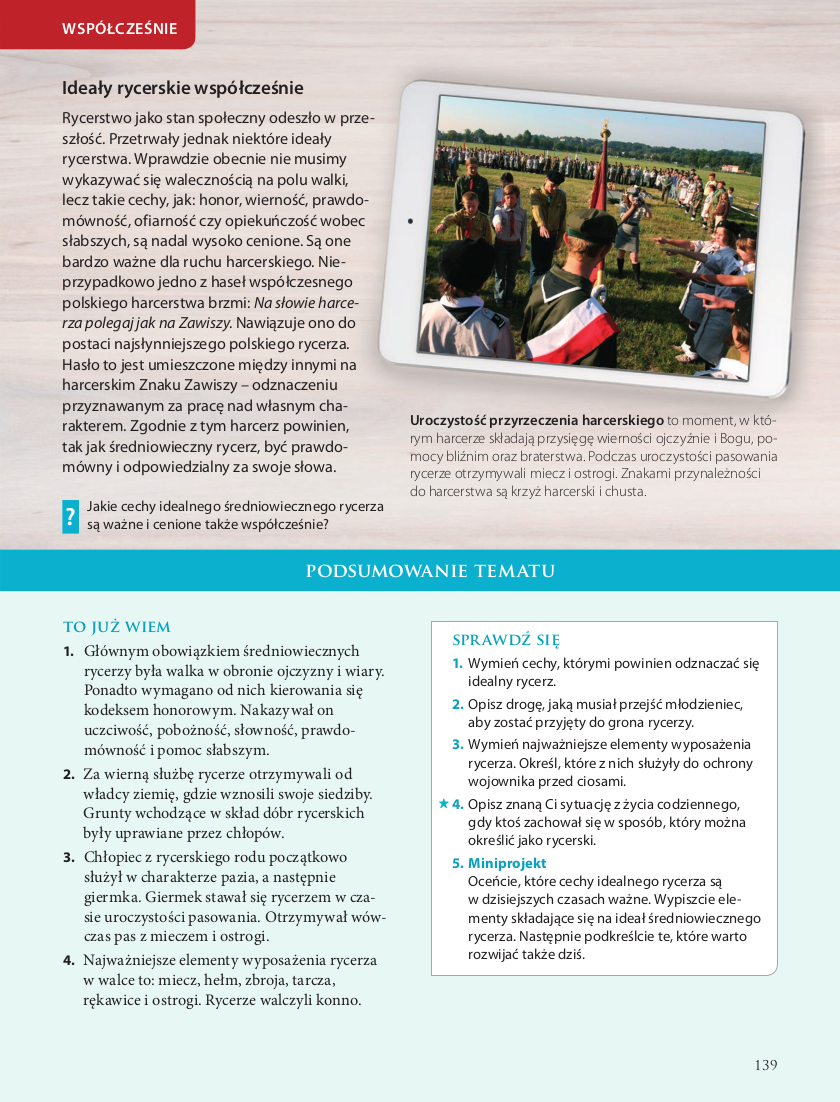 Data: 14.05.2020 r. klasa: V temat: Średniowieczne miasto i wieśPrzepisz temat. Przepisz wszystkie punkty Przeczytaj informacje zawarte w temacie. Przepisz z To już wiem punkty 3,4,5 str. 147 Wykonaj zadania: zad. 1,2,3 str. 144 Zadanie domowe: Napisz, jak żyli chłopi, gdzie mieszkali, czym się zajmowali, co to jest trójpolówka Zadania wykonaj do dnia 19.05.2020 r. i wyślij na adres sosw112@wp.pl 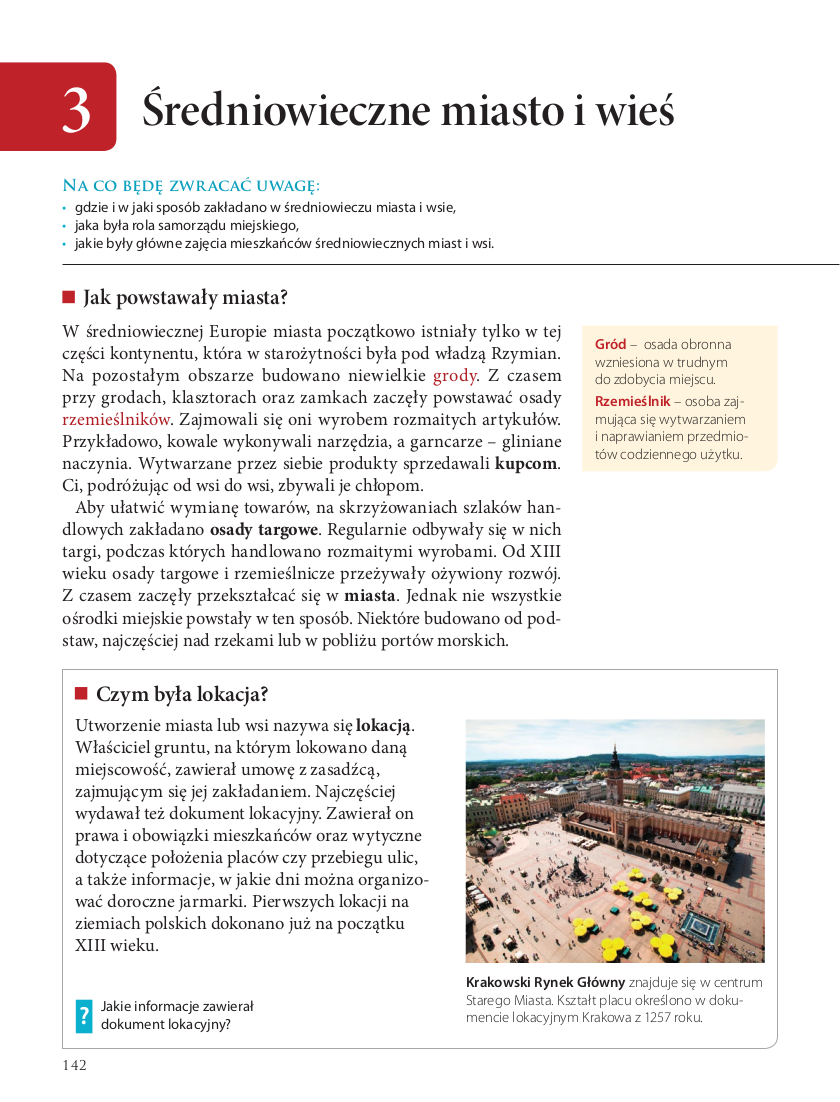 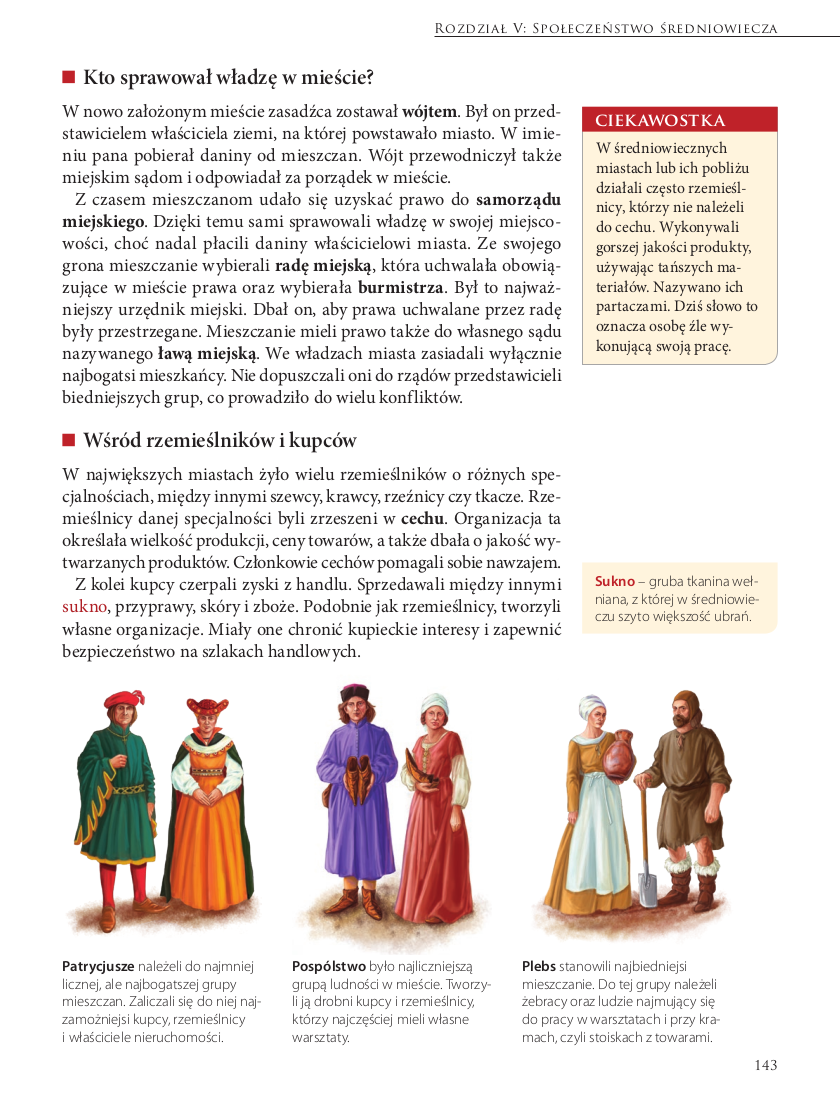 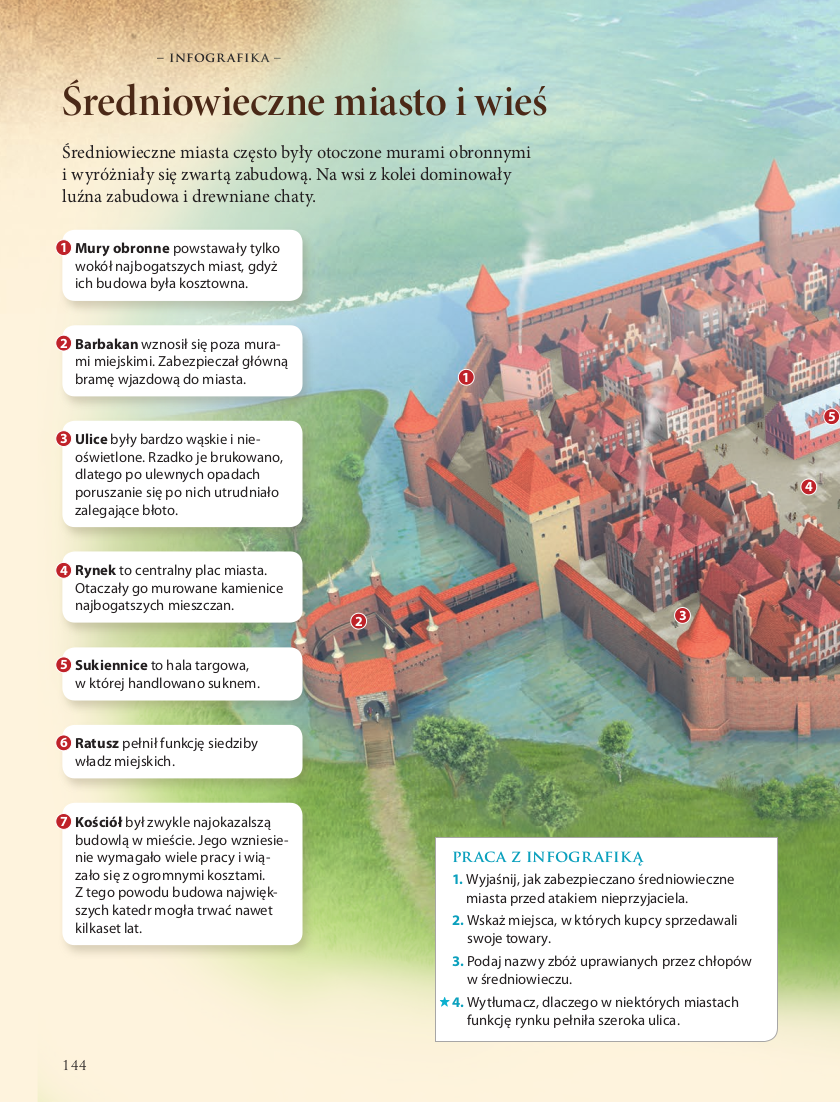 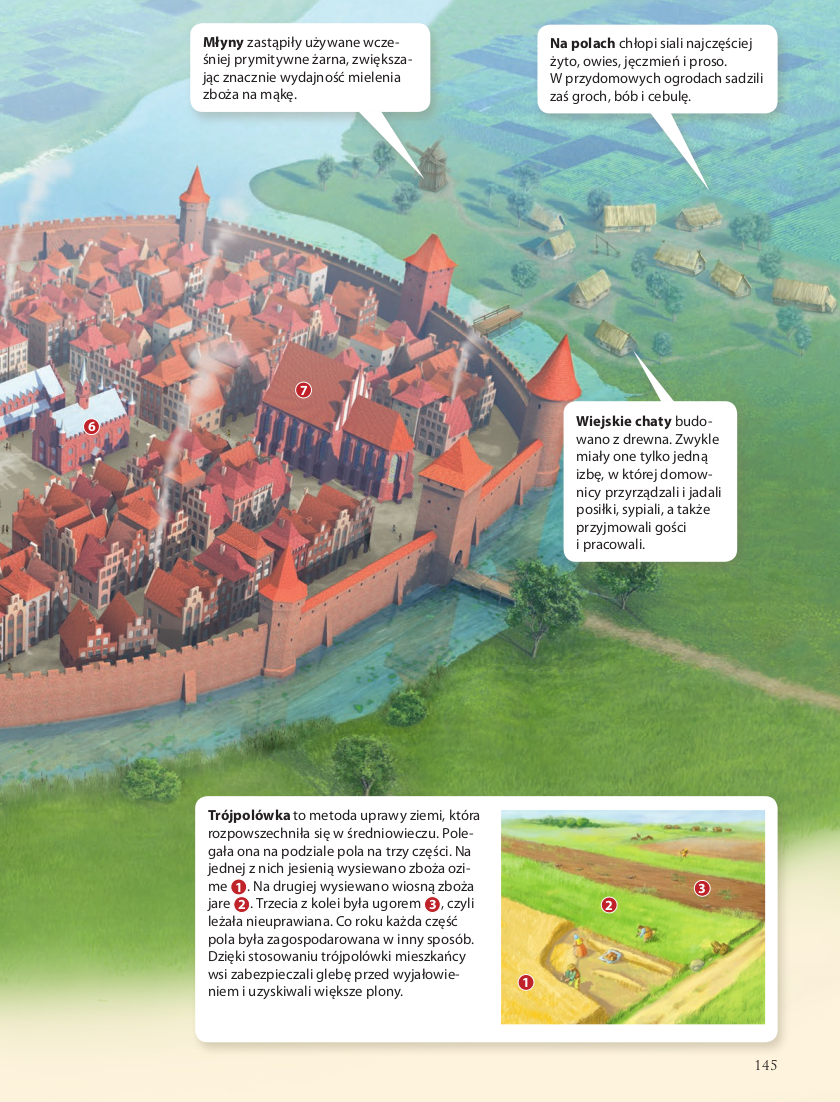 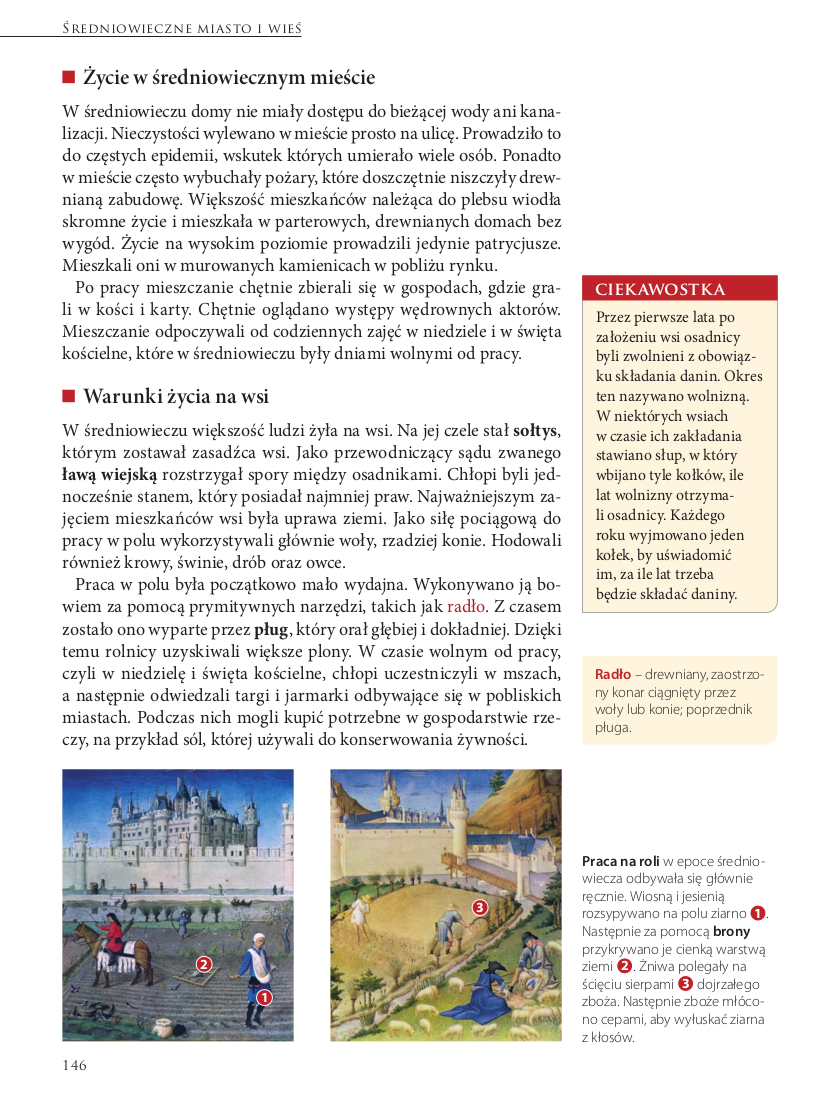 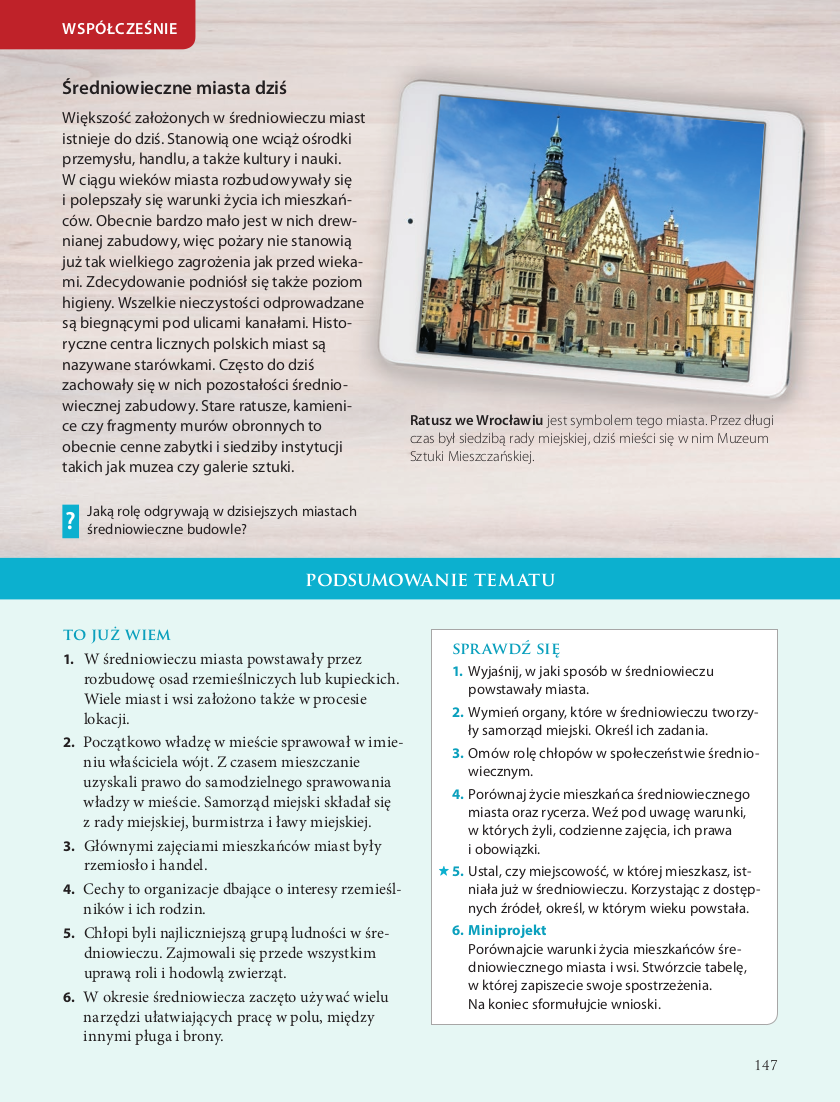 